Publicado en Ciudad de México el 18/09/2023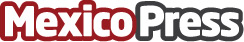 Numu Boutique Hotel anima a sus huéspedes a disfrutar de la belleza de San Miguel de AllendeEste mes patrio las personas se pueden hospedar en el nuevo hotel boutique en San Miguel de AllendeDatos de contacto:Sandra HernándezGrupo Presidente415 148 1234Nota de prensa publicada en: https://www.mexicopress.com.mx/numu-boutique-hotel-anima-a-sus-huespedes-a Categorías: Nacional Viaje Turismo Ciudad de México http://www.mexicopress.com.mx